Machine Translated by Google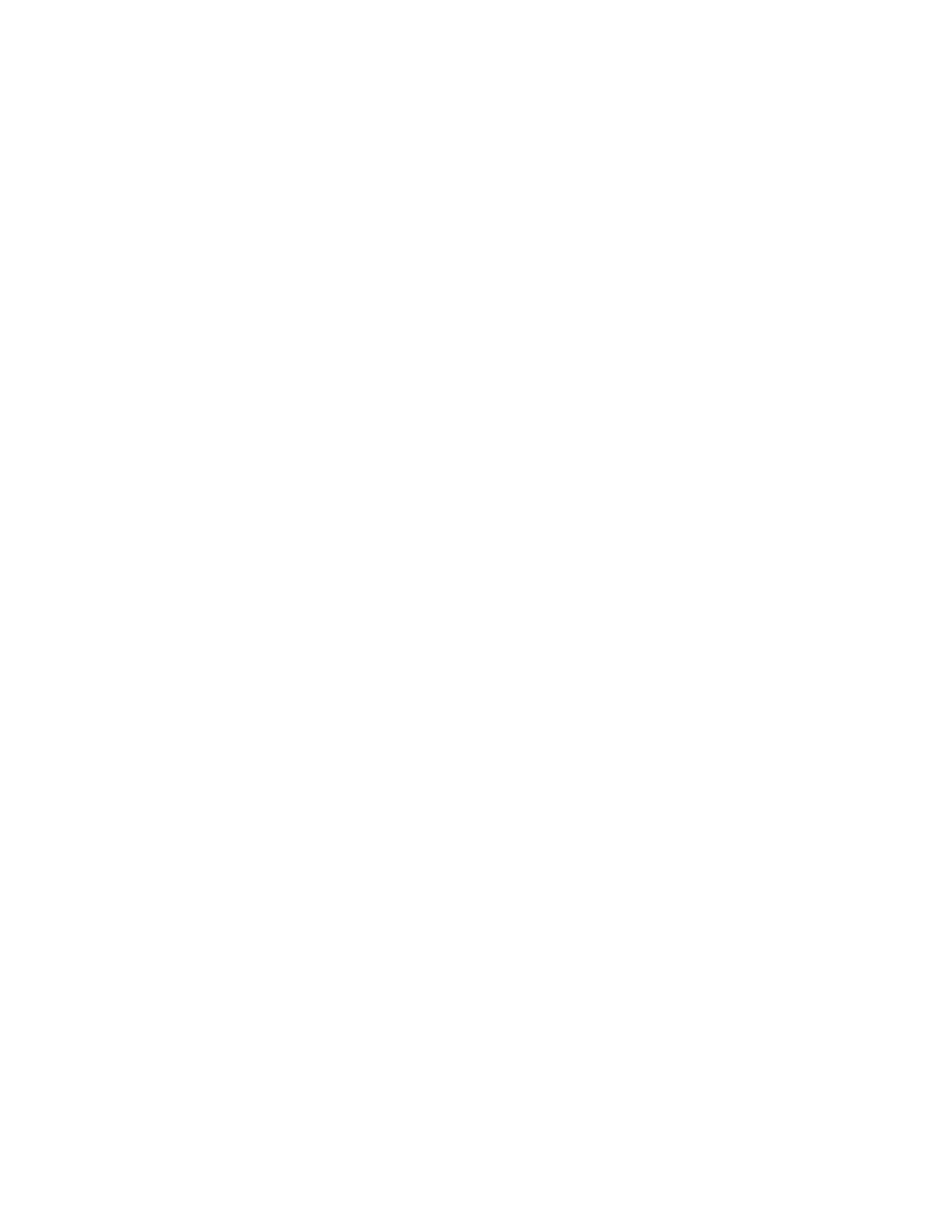 1Dave Mathewson 박사, 해석학, 강의 22,단어 뜻© 2024 데이브 매튜슨(Dave Mathewson) 및 테드 힐데브란트(Ted Hildebrandt)단어 연구에 있어 또 다른 오류나 실수는 네 번째입니다.1위와는 정반대죠. 우리가 처음 논의한 것은 무엇입니까?종종 어원 오류 또는 뿌리 오류로 알려져 있습니다.단어의 역사는 단어가 무엇인지 결정할 때 너무 많은 비중을 차지합니다.특정 시간을 의미합니다. 그 반대는 다른 방향으로 가는 것이고,흔히 시대착오 또는 의미론적 시대착오라고 불리는 것.그것은 그리스어나 히브리어 단어를 이후의 의미에 비추어 읽는 것입니다. 지금다시 한 번 말하지만, 이는 현대 그리스어를 이해하는 것이히브리어, 현대 히브리어 의미는 전혀 도움이 되지 않거나 전혀 영향을 미치지 않습니다. 단어가 무엇을 만났는지에 대해 무엇을 밝히거나 밝히지 않을지에 대한 모든 것 원래의 맥락입니다. 그러나 다시 한 번 그리스어의 나중 의미를 가정해 보겠습니다.또는 히브리어 단어는 필연적으로 원래 문맥에서 의미하는 바입니다.확실히 오류이고 그 대신 다시 한 번 중요한 것은성서 히브리어에서 우리의 목적을 위해 역사상 특정 시점에 의미된 단어또는 1세기 코이네 그리스어.일반 학생에게는 아마도 더 어려울 수도 있고 무엇을 할 수도 있지만원래 언어에 접근할 수 없는 경우가 더 많습니다.아마도 히브리어와 영어를 읽으려면 히브리어와 그리스어 단어의 의미예를 들어 이후의 영어 번역에 비추어 볼 때. 그래서 번역할 때우리가 가지고 있는 방식이 반드시 그렇게 된다고 생각하는 그리스어와 히브리어 단어그것을 번역하면 현대 영어에서 그 단어의 의미는 다음과 같습니다.시대착오적으로 고대 텍스트를 다시 읽어보거나 더 나아가서 그 사실을 예를 들어 현대 영어 단어 중 상당수는 파생어입니다.셈족이나 심지어 인류학 같은 그리스어 단어에서 유래된 것입니다.그리스어 anthropos 또는 공압 도구에 대해 이야기합니다. 공기, 바람 또는호흡이나 정신. 우리가 가끔 영어로 사용하는 단어 중 상당수는 다음과 같습니다.그리스어 또는 때로는 다른 언어의 고대 뿌리에서 파생되었습니다.Machine Translated by Google2따라서 때로는 고대 단어를 성경의 관점에서 읽는 것뿐만 아니라 위험할 수도 있습니다.우리가 번역하고 해석하는 데 사용하는 영어 단어 현대의 파생어와 관련하여 그리스어 또는 영어로 된 단어그 말. 예를 들어 제가 다시 한 번 정말 쉬운 예를 들어보겠습니다. 이를 인식한 몇 가지 다른 출처에서 뿐만 아니라예시를 읽었지만 이것이 강단에서 행해진 일이라고 들었습니다. 그리고 가장 잘 알려진 것 중 하나는 실제로 꽤 어리석은 것입니다. 예는 고린도후서와 바울의 토론에 나오는 예입니다.그리고 고린도인들에게 헌금과 헌금에 관해 지시하셨습니다. 8장 내 생각엔 8장 내 생각엔 8장과 9절 내 생각엔내가 원하는 것은 Paul이 말한 텍스트가 아닐 수도 있지만고린도 교인들에게 하나님이 즐거운 자를 사랑하시므로 헌금하라고 명하시니라 주는 사람과 아마도 여러분 중 일부는 이 말을 들었을 것입니다.그리스어 단어 hilarion에서 우리는 영어 단어 hilarious를 얻었고 나는다른 사람들이 이것을 지적하는 것을 보았지만 나는 다음과 같은 설교자들의 예를 들었습니다.그러므로 신이 정말로 원하는 것은 재미있는 것, 또는 다른 사람들에게 주는 것이라고 말하십시오.우리가 웃고 황홀해질 정도로요. 문제는 독서다.우리 영어에 비추어 볼 때 시대착오적으로 그리스어로 hilarion이라는 단어가 사용되었습니다.유쾌하다는 단어는 이제 Paul이 말한 것과는 매우 다른 의미를 갖습니다. 이 용어를 사용하고 있었으므로 나중에 단어의 의미를 다시 읽어야 합니다. 원래 그리스어와 히브리어 단어 의미로 다시 특히우리 대부분은 영어를 합니다. 특히 그리스어를 모르거나히브리어로 그리스어나 히브리어 본문을 빛이나 히브리어로 읽는 것의 위험성우리가 그것을 번역하는 데 사용하는 영어 단어에 비추어 다음과 같이 생각하는 단어그 단어가 영어로 의미하는 것은 그리스어로 의미했던 것과 같습니다. 특정 영어 단어가 초기 단어와 사고에서 파생된 경우그러면 우리 영어 단어가 다시 그것이 무엇을 의미하는지에 가까워진다는 것입니다.그리스어 또는 히브리어 단어는 원래 문맥에서 의미됩니다.저는 이미 제가 수강한 수업에서 한 학생의 예를 들었습니다.바울이 이 단어를 사용하는 이유를 오해했거나 이해할 수 없었습니다. 희망 또는 우리가 번역하는 단어 희망 왜 그가 우리를 구원이라 부르시는가 특히 우리의 장래의 구원은 소망도 이해할 수 없느니라주로 학생이 무엇을 했는지에 기초하여 내용을 혼란스럽게 합니다.희망을 의미할 때 일반적으로 의미하는 것과 희망을 번역하는 그리스어 단어우리는 그것을 영어로 사용합니다. 보통 우리는 희망이라는 단어를 우리가 바라는 것으로 사용합니다.Machine Translated by Google삼소원은 이루어질 것이지만 그것이 이루어질지 아닐지는 확실하지 않습니다.일반적으로 희망으로 번역되는 헬라어 단어는 적어도 바울 본문에는 있습니다.종종 누군가가 걸 수 있는 확실성을 가리키는 것을 말합니다.인생은 나중에 읽는 첫 번째 책과는 정반대입니다.그리스어 또는 히브리어 텍스트에 대한 이전 의미를 그 반대의 의미로 읽는 것입니다.나중에 그 단어의 의미를 다시 본문에 다시 포함시킵니다.그 시점의 상황이 결정적이어야 합니다. 다섯 번째 오류 또는최소한 다섯 번째로 피해야 할 것은 바퀴를 재발명하지 않는 것입니다.그것은 어휘 분야에서 많은 노력이 이루어졌다는 것을 인식하는 것입니다.분석을 한다고 해서 아직 할 일이 많지 않다는 뜻은 아닙니다.이제 우리는 새로운 자료를 발견하거나 새로운 것을 배우고 있습니다.단어를 공부하는 방법론과 새로운 방법이 있으므로 해야 할 일이 많습니다.완료되었으며 최종 단어가 다음과 같이 결론을 내리는 것은 확실히 잘못된 것입니다.이미 많은 작업이 완료되었지만 동시에 언급되었습니다.결론은 상당히 확고합니다. 나는 에너지를 낭비하지 않는 데 큰 관심을 갖고 있다는 것입니다.이미 완료된 일을 함으로써 나는 내 에너지를 다른 일에 사용하고 싶다.아직 수행되지 않은 다른 영역이 있을 수 있으므로 주의하세요.바퀴를 재창조하고 단순히 작업을 다시 해싱하고 재현하는 것입니다.이미 완성됐고 드디어 6번에 집착하지 마세요.그것은 우리가 이미 말했듯이 단어들이 결합하여 절을 만들고절이 결합되어 문장이 되고, 문장이 결합되어 단락이 되고,단락은 전체 담론으로 결합되므로 너무 집착하지 마십시오.하지만 말은 의미를 전달하는 궁극적인 전달자가 아니라는 점을 깨달아야 합니다.또는 의미 전달자이므로 해를 끼치는 단어에 집중하지 마십시오.현재 우리가 어떻게 하는지와 관련된 문제를 간략하게 논의한 다른 방법들단어를 이해하고 그것이 무엇인지 이해하고 공통점을 이해합니다.접근 방법론과 피해야 할 몇 가지 오류갈라디아서에서 그것이 어떻게 작용할 수 있는지에 대한 한 가지 예를 들어보겠습니다.5장에는 바울이 대조하는 잘 알려진 육신과 영의 본문이 있습니다.육체의 일과 영의 열매에 집중하고 싶습니다.갈라디아서 5장에 나오는 헬라어 사르크스(sarx)라는 단어에 육체가 있습니다.그러나 에베소서 갈라디아서 5장에서 영어 번역자들은 sarx라는 단어를 자주 사용합니다.영어 단어 육체로 번역하지만 이 단어를 선택할 수 있습니다.몇 가지 이유 때문에 첫 번째 단계는 내가 선택한 단어를 선택하는 것입니다.몇 가지 이유 때문에 이 단어를 선택했습니다.정신이라는 단어인 정신과 비교하여 이 맥락에서 중요한 역할Machine Translated by Google4하지만 영어 번역은 번역하는 방식이 다릅니다.영어 번역에서는 영어 육체에 해당하는 단일 단어를 사용합니다.NIV 원본과 같은 다른 번역본은 다음과 같이 죄의 본성으로 번역되었습니다.번역해 보세요. 이 용어를 오해할 가능성이 있습니다.내가 그것을 영어로 육체라는 단어로 번역한다면 그것은 나를 다음과 같이 이끌 것인가?바울이 육체적인 육체 또는 육신에 관해 이야기하고 있는 결론육체가 죄에 연루되어 있거나 육체 자체가갈라디아서 5장에 나오는 육신이라는 단어는 죄가 있거나 악한 것으로 보입니다.의미 분야에 관한 한 연구에 유용한 용어를 제공합니다.이 용어는 무엇을 의미할 수 있습니까? 특히 신약에서 어떻게 사용됩니까?몇 가지 도구를 참고하면 성서와 1세기 그리스어앞서 언급한 것과 기타 신약성서의 어휘 유형 도구당신은 그 단어가 상당히 광범위한 의미를 가질 수 있다는 것을 알게 될 것입니다예를 들어 단어와 같은 몇 가지 다른 의미와 기능이 있습니다.영어에서 육체는 육체적인 육체를 의미할 수 있습니다.뼈를 덮는 신체의 살 부분 또는 다음 용도로 사용할 수 있습니다.몸 전체에 대한 언급 Paul은 몇 군데에서 다음과 같은 관용어를 사용합니다.살과 피는 육체 전체, 즉 육체 전체를 가리킨다.한때 물리적인 존재였기 때문에 물리적인 신체 전체를 의미할 수도 있었습니다.존재는 바울이 내 육체를 언급할 때 몇 군데에서 사용되었습니다.그의 조상의 관계를 언급하면 육체적 관계이지만또한 네 번째 가능성으로 사용될 수도 있습니다. 때로는 다음과 같이 사용되는 것을 볼 수 있습니다.하나님을 반대하거나 반역하는 인류로서, 또는 인류로서죄에 취약하고 하나님과 반대되는 존재입니다.일반적으로 사용되는 용어를 거의 은유적으로 사용하는 것에 더 가깝습니다.물리적인, 실제로는 물리적인 육체를 지칭하는 데 사용되었습니다. 이제 분명히 첫 번째주목할 점은 바울이 다음을 사용할 때 이 모든 것을 의미할 수는 없다는 것입니다.갈라디아서 5장에서 육체라는 단어를 사용하거나 우리가 육체를 번역한 단어를 사크합니다.아마도 이 모든 것을 동시에 의미하는 것은 아니므로 문맥상 가장아마도 이러한 의미 중 하나를 가리키는 의미를 명확하게 할 것입니다.문맥의 내용 중 적절한 것으로 또한영과 대조되는 것은 바울이 주로특히 영이 성령을 의미한다면 그 대조는 기본적으로 그렇지 않습니다.육체적인 것과 영적인 것 사이에 있지만 바울은 아마도 뭔가를 가지고 있을 것입니다.즉, 그는 육체적인 육체에 반대하지 않습니다.육체 또는 육체에 반대하며 육체를 어떻게 든 보는 것입니다.Machine Translated by Google5그 자체로 악하거나 죄가 있다는 것을 잘 이해하는 것이 더 좋습니다.예를 들어 NIV로 돌아가서 원본 NIV 번역흥미롭게도 새로운 2011 NIV가 싱글로 되돌아갔습니다.육체라는 단어가 있지만 NIV 원본은 갈라디아서 5장에서 사크스를 다시 번역하지 않았습니다.갈라디아서 5장을 제외한 모든 곳에서 성령과 대조되는 영영으로 행함 그들은 육신을 죄의 본성으로 여겼으나 많은 사람들에게는이것은 죄의 본성이 어떤 것임을 부적절하게 암시할 수 있습니다.내 존재의 존재론적 부분, 혹은 어떤 별개의 충동, 혹은 어떤 별개의죄나 그와 비슷한 것을 만들어내는 나의 일부, 그리고 아마도 왜냐하면죄의 본성에 대한 잠재적인 오해 또는 불만족스러운 일부해당 정의에 따라 2011년 NIV 버전은 다음을 사용하도록 전환했습니다.단어 육체가 더 나은 것 같아요. 단어를 보면 단어를 이해하는 것 같아요그 맥락에서 도움을 받기 위해 다른 도구에 의존하는 것은 여기서우리가 육체를 영어로 번역하는 용어 육체는 나의 전체 자아를 의미합니다.육체적인 영적 구성 전체가 나 자신 전체가 약하고 예민한 존재입니다.죄란 현재의 영향을 받고 있는 나 자신 전체를 가리킨다.악한 시대와 현시대의 자원에 의지하여 의지하는 것그렇다면 이런 의미에서 육신은 곧 나 자신인 육신을 의지하는 것입니다.모든 육체적, 정신적 존재는 하나님께 속하고 그 아래에 있는 것으로서이 악한 시대의 자원에 영향을 미치고 전적으로 의지함나의 전체 자아는 죄에 취약하고 약하며 취약합니다.갈라디아서 5장에 나열된 악덕을 낳는 것은 무엇입니까?그 맥락에서 바울은 독자들에게 다음과 같이 말하면서 피하라고 요청하고 있습니다.육체의 일은 이것이니 내가 의지할 때에 그러하니라내가 나 자신을 의지할 때 이 악한 현 시대의 자원에 의지하여죄에 용납되고 죄에 대하여 약해진 이 시대의 일부로서그러면 내가 필연적으로 그가 요구하는 대로 육체의 일을 하리라그들이 새 언약 성령 안에서 영으로 행하며성령의 열매. 그래서 단어 공부가 중요해요핵심 단어의 의미와 주요 어휘 특징을 이해하는 것이 중요합니다.다양한 위험과 위험을 염두에 두고 성경 본문에서범할 수 있는 오류를 방지하고 또 다시궁극적으로 말은 궁극적인 전달자나 전달자가 아니라는 것을 깨닫는 것입니다.다시 단어가 결합하여 절과 절 문장을 만드는 의미그리고 문장 문단과 문단이 함께 모여서 전체를 만들어 냅니다.담론이므로 단어 연구만 한다면 당신은 단지 다루었던 것입니다.Machine Translated by Google6텍스트가 의미를 전달하고 다음 단계로 이어지는 방식의 일부 해석과 해석학에서 고려해야 할 것은 바로문법과 문맥에 대한 문제가 있어서 일련의 글을 만들고 싶습니다. 텍스트의 문법을 어떻게 분석하는가에 관한 관찰더 넓은 맥락을 다시 분석합니다. 저는 기본적으로 그런 사람들을 겨냥하고 있습니다.히브리어와 헬라어를 모르는 자들 헬라어를 적게 하거나 히브리어를 적게 하는 자들분명히 당신이 그리스어와 히브리어를 안다면 훨씬 더 많은 것을 접할 수 있을 것입니다.여기에서 논의할 것보다 훨씬 더 깊이 있는 내용을 다룰 수 있습니다. 하지만 단순히 단어의 의미를 이해하는 것 이상의 노력이 필요합니다. 그런 다음 단어가 어떻게 결합되어 구와 절을 형성하는지 이해합니다. 그리고 그것들이 어떻게 조합되어 단락을 형성하는지 문장단락은 서로 연관되어 전체를 구성하기 위해 함께 구성됩니다.책이든 문서든 담론이든 내가 하고 싶은 것은 단지 하나의 목표에만 집중하는 것입니다. 문법 분석에 대한 순간을 확인하고 두 가지 모두에서 몇 가지 관찰을 하십시오. 이해하려고 노력하면서 제한된 방식으로 문법을 사용하는 방법특히 영어 번역에만 접근할 수 있는 텍스트뿐만 아니라 어떻게 텍스트의 문법을 논의하는 다른 도구를 평가할 수 있습니다.우선 내가 사용하고 있는 문법 분석에 관해서단어 문법은 상당히 느슨하지만 단어가 어떻게 결합되는지 살펴보면 문장으로 문장과 절이 어떻게 다시 결합되는지 친절해 보여요구절의 문법과 그것이 어떻게 작동하는지에 대해. 여기 아마도 더 많은 공식적으로 동등한 번역은 형식적인 번역에도 도움이 됩니다.보다 문자 그대로의 번역은 완전히 캡처되지 않습니다. 히브리어와 그리스어 본문의 문법은 완벽하지만특히 더 역동적인 다른 유형보다 더 가까이 다가갈 수 있기를 바랍니다. 동등한 유형이므로 문법 공부를 하고 싶다면 도움이 될 것입니다. 형식적으로 동등하거나 문자 그대로 적어도 하나 이상을 갖다 히브리어나 그리스어를 모른다면 마음대로 번역할 수 있습니다. 또한 해설은 문법 문제를 경고하는 데 큰 도움이 될 수 있습니다그리고 그것이 해석에 어떻게 중요할 수 있는지.제 분야에 따라 몇 가지 지침을 다시 말씀드리겠습니다. 관심과 집중 저는 그리스어와 문법에 집중하겠습니다. 특히 텍스트를 해석하는 방식에 영향을 미칠 수 있는문법적 관찰을 할 수 있는 도구를 평가합니다. 중요한 한 가지Machine Translated by Google7인식해야 할 것은 적어도 히브리어와 그리스어 모두에서 차이가 있다는 것입니다.해당 언어의 시제 체계와 시제 체계의 차이예를 들어 신약성경의 언어를 들 수 있습니다. 언어가 아쉽네요현대 구어체 영어 그리스어 및 히브리어 텍스트 번역특히 신약성서 그리스어에서 당신이 발견하게 될 것은 영어입니다.영어 동사 체계는 주로 배타적이지는 않지만 주로시간 지향적이란 우리가 시제를 생각할 때 다음을 생각하는 것입니다.과거 현재와 미래를 히브리어와 미래로 나타내는 영어 동사아마도 그리고 특히 그리스에서는 과거 현재와 행동의 시간을 의미할 것입니다.미래는 반드시 시제 자체로 표시되는 것은 아니지만문맥상 다른 것으로 표시되었습니다.대신 특히 그리스 시제 체계에서 표시된 것은 무엇입니까?학자들은 측면을 부르거나 저자가 행동을 보기로 선택한 방법을작성자는 작업이 수행된 시기와 관계없이 작업을 보도록 선택했습니다.장소 또는 그것이 실제로 얼마나 객관적으로 발생했는지에 대한 그리스어 동사 시제저자가 그것을 어떻게 보기로 선택했는지 간단히 말해 줄 것입니다.작성자는 이 동작을 보기로 선택했고 저는 단지 몇 가지를 만들고 싶습니다.그리스어의 두 가지 주요 시제에 대한 설명 중 하나는 다음과 같습니다.Aris 시제라고 부르면 설명하는 주석과 기타 작품을 볼 수 있습니다.Aris 시제와 다른 하나는 현재 시제라고 알려진 것입니다.이 두 시제 중 이 두 가지 현재형의 천재성은 종종 묘사되어 왔습니다다시 한 번 이것이 나에게 새로운 것이 아니라는 비유로 나는 그것을 빌리고 있습니다.다른 몇 가지가 있지만 그리스 시제의 측면을 비교할 수 있습니다.저자는 퍼레이드에 비유하여 액션을 살펴보고자 합니다.만약 내가 비행선이나 헬리콥터 안에 있다면, 그리고 거기에 어떤 일이 있다고 가정해 봅시다.퍼레이드가 열리면 또 다른 미국 사례를 사용하겠습니다.독립기념일을 기념하기 위해 7월 4일에 열리는 퍼레이드와그 퍼레이드는 9시에 시작해서 12시에 끝난다.분명히 하고 싶은 말은 내가 이것들과 같은 퍼레이드를 언급하고 있다는 것입니다.제가 그 위를 날아다니는 뉴스통신이라면 말하려고 합니다.퍼레이드 헬리콥터 헬리콥터 나는 퍼레이드 전체를 본다전개되고 전개되는 것을 꼭 보지는 않는다 관심이 없다시간이 얼마나 걸렸는지, 어떻게 발전했는지, 아니면 다른 부분에서그냥 처음부터 끝까지 전체를 보세요. 퍼레이드가 그 안에서 보여요.그러나 내가 관찰자라면 같은 퍼레이드를 하게 될 것입니다.Machine Translated by Google8길모퉁이에서 나는 완전히 다른 곳에서 똑같은 퍼레이드를 볼 수 있었다완전히 다른 측면을 바라보며 발전해가는 모습을 봅니다.펼쳐지는 길 모퉁이에 바로 서서 다른 모습을 볼 수 있어요밴드와 다른 수레가 다시 내 앞에서 움직이고 있습니다.같은 퍼레이드지만 헬리콥터에서 전체를 보는 것인지 아니면길모퉁이에서 그것이 발전하고 펼쳐지는 것을 지켜보는 관찰자인지세부 사항을 보는 것은 단순히 사물을 보는 다른 방법일 뿐입니다.똑같은 퍼레이드는 신약성서의 그리스 아리스토텐트에서도 마찬가지입니다.마치 작가가 뒤로 물러서서 그냥 하는 것처럼 행동 전체를 볼 수 있습니다.그것이 정말 짧은 사건이었는지, 일어났는지 전체 사건을 봅니다.순간적으로 발생했는지, 반복되었는지, 장기간에 걸쳐 발생했는지아리스토주의자들은 마치 저자가 뒤로 물러나서행동 전체를 보면 현재 시제는 마치작성자는 작업을 시작하고 내부적으로 진행되는 작업을 확인하기로 결정합니다.현재시제와 비슷할 그 앞에 펼쳐지는다시 한 번 말하지만, 그 행동이 짧든 길든, 반복적이든 상관없습니다.문맥에 따라 결정되는 모든 현재 시제는 저자라고 말합니다.액션이 어떻게 전개되고 펼쳐지는지 세부적으로 살펴보았습니다.상속녀와 반대로 그것은 단지 그것이 있다고 말하고 그것의 모습을 보았습니다.전체적으로 그리스어의 아리스틴트(Aristents)는 일종의 기본값으로 간주되는 경우가 많습니다.컴퓨터를 켜고 입력을 시작하면 다시 시제가 됩니다.귀하의 워드 프로세싱 프로그램에는 일반적으로 기본 크기가글꼴은 종종 12이며 원하지 않는 한 자동으로 나타납니다.클릭하고 8, 10 등 다른 크기의 글꼴을 선택하세요.또는 다시 컴퓨터에 기본 프린터가 있게 됩니다.자동으로 선택되는 프린터는 사용자가 선택하게 되며 이는다른 프린터를 선택하지 않는 한 기본 프린터당신이 찾을 수 있는 그리스어 아리스틴트가 나올 것입니다.교과서와 논평에서 언급된 아리스테인은 기본이었다이 시제는 저자가 어떤 이유가 없는 한 사용하는 시제입니다.다른 것을 사용하는 것이 무엇을 의미하는지 그리고 이 관점이그리스어는 우리가 언어를 분석하는 방식을 결정합니다.당신이 주로 의지하는 비그리스어 독자나 비히브리어 독자여러분을 도울 논평과 기타 도구가 있지만 이것이 우리에게 어떻게 도움이 되는지 생각합니다.예를 들어 그리스어 시제에 대한 오해를 피하십시오.종종 우리는 그것을 피하는 법을 배우기 시작했지만 여전히 자주Machine Translated by Google9주석이나 기타 특별히 인기 있는 성경 공부에서 내용을 찾으십시오.Aristents와 같은 도구를 사용하여 다음을 나타냅니다.행동은 단번에 이루어졌거나 순간적이거나 긴급했었습니다.마지막이었다면 그런 것을 보게 될 것입니다. 그러나 다시 Aristents가행동을 전체적으로 보는 기본 시제는 아마 우리가학생으로서 우리가 할 수 있는 아리스토트적인 것을 아무것도 만들어서는 안 됩니다. 아마 그것으로부터 안전하게 나아갈 것이고 우리는 피해야 합니다. 우리는 피해야 합니다.Arist에 많은 관심을 두고 그런 종류의 논평을 만들어냅니다.순간적이거나 한 번만 발생했다는 Arist에 대한 진술을 진술하십시오.모두 또는 일부 특별한 유형의 동작을 나타냅니다. 실제로는 그 반대입니다.다시 말하지만 아리스틴트는 작가가 원하지 않을 때 사용된 시제였습니다.행동에 대해 구체적으로 말하면 그것이 기본 시제였으니 그렇게 하세요.자신이 아리스토텐트를 너무 많이 활용하고 있다는 사실을 인식하고 있지만너무 많은 것을 만들어낼 수 있는 논평 및 기타 도구Aristents는 현재 시제 또한 자주 볼 수 있는 현재 시제입니다.주석과 기타 도구, 심지어 대중적인 성경 연구에서도 설명됩니다.현재 시제로 자주 사용되는 도구는 현재 시제로 설명됩니다.동작이 연속적이거나 습관적이거나 계속되는 경우에 사용됩니다.그러나 다시 현재 시제는 다음과 같은 경우에만 사용됩니다.저자는 어떤 일이 있어도 액션을 발전하고 전개하는 것으로 보고 싶어합니다.해당 작업이 실제로 얼마나 오랫동안 또는 얼마나 짧게 발생했는지 그리고 다시 한 번 수행했습니다. 현재 시제를 사용하는 작업도 있는데 때로는 현재 시제가 사용된다는 것을 알았습니다.시제는 매우 짧은 동작으로 사용되며 때로는 매우 길게 사용됩니다.모든 현재 시제가 하는 상황을 제외하고는 알 수 없는 행동작가는 마치 그가 그 작품을 보기 위해 행동에 들어간 것처럼 보입니다.메이크업 어떻게 발전하는지 좀 클로즈업한 것 같아요 좀 더 클로즈업한 것 같아요행동에 대한 관점은 아리스틴트보다 더 중요합니다.예를 들어, 저자가 때때로 현재 시제를 사용하여단순히 기본 상속녀와 대조되는 행동에 주의를 끌면 됩니다.저자가 초점을 맞추기 위해 현재 시제를 사용할 수 있는 내용을 요약한 것뿐입니다.좀 더 구체적으로 집중하거나 더 많은 관심을 끌다 그게 무슨 뜻인지스스로 댓글을 피해야 하는 건가요, 아니면 댓글을 조심해야 하는 건가요?저자가 현재 시제를 사용했다고 말하는 주석 및 기타 도구이는 지속적인 조치 또는 지속적인 조치 또는 지속적인 조치를 의미합니다.습관적인 행동이나 현재 시제 자체는 그렇지 않습니다.행동이 진행 중인지 습관적인지 여부만 알 수 있음을 나타냅니다.Machine Translated by Google10맥락에서 또는 연속적으로 또는 이와 유사한 것에서 알아두십시오.특히 부당한 결론을 도출하기 위해 현재 시제를 사용하는 것은많은 관심을 불러일으키는 논평 및 기타 도구에 대해 알고 있습니다.현재 시제는 행동이 지속적이고 지속된다는 것을 의미합니다.아리스틴트와 비교하면 그런 일이 자주 일어난다.현재는 작성자가 단순히 더 많은 내용을 원할 때 작동합니다.클로즈업 액션은 아마도 좀 더 자세히 초점을 맞추고 싶어할 것입니다.그가 Aristents의 또 다른 예를 사용한 경우보다 행동을 취하게 될 것입니다.당신에게 다른 하나를 제공하는 것은 조건부라는 것을 알아야 할 문법을 찾는 것입니다당신이 알고 있고 자주 사용하거나 읽었던 진술조건문 if this then this so if내 말은 그 학생이 그리스어를 부지런히 공부하면 A를 받을 거라고 하더군요.그녀가 받게 될 문장의 주요 부분은 조건부입니다학생이 그리스어를 부지런히 공부한다면 첫 번째 부분은그녀가 받게 될 행동의 성취는 조건에 따라 또는그 사람이 그리스어를 부지런히 공부한다면 if 부분에 의존합니다.일급 조건 건설로 알려진 건설과 당신은 종종해설 및 기타 도구를 찾아보면 첫 번째 수업이 있을 때라고 나와 있습니다.조건에 따라 언어 1급 조건을 볼 수 있습니다.if 부분은 실제로 그것이 실제로라는 뜻이므로 번역하세요.그런 일이 일어나니까 당신은 그리스어를 공부하고 있기 때문에그래서 당신은 일류를 찾기 위한 해설과 기타 도구를 자주 찾을 수 있습니다.그리스어로 문장을 조건화하여 결론을 도출하는 것은 다음과 같습니다.실제로 일어나고 있는 일이라면 번역해야 합니다. 그렇지 않은 경우에는 그렇지 않습니다.충분하지만 거기에 문제가 있으므로 번역해야 합니다.새 버전에서는 그렇지 않은 경우가 너무 많습니다.예를 들어 마태복음 12장 27절에 있는 것 같아요.마태복음 12장 예수님께서 바리새인들과 논쟁을 벌이십니다.사탄의 이름으로 귀신을 쫓아낸다고 비난하자 예수께서 대답하셨다.내가 사탄의 이름으로나 바알세불의 이름으로 귀신을 쫓아낸다면그렇다면 누구의 권위로 그들을 쫓아내는 것이 일류인가?만약 예수님이 내가 예수님이 귀신을 쫓아낸다고 하면 그게 일급이야문장을 번역해야 할까요? 왜냐하면 저는 예수님이 그렇다고 말씀하셨기 때문입니다.귀신을 쫓아내는 등의 예는 다 있으니 주의하세요일류 조건에 많은 비중을 두는 논평과어떤 의미에서 이 모든 것의 요점은 다음과 같기 때문에 번역되어야 한다고 말합니다.Machine Translated by Google11그리스어는 다른 언어와 같은 언어라는 것을 인식하세요.그렇게 되기를 기대하기 위해 너무 많은 정밀도를 주입하는 것은 불법입니다.기대하기에는 너무 많은 것 같아요 네 완전 완전 아아아아아아아아아아아아아아아아아아아아아하나님이 자기 백성에게 자신의 계시를 전달하는 적절한 수단1세기이지만 동시에 어 그건 확실히 불법이에요부자연스러운 방식으로 처리하므로 내 요점은 단지 어자신의 분석이지만 특히 논평을 읽을 때 주의하세요.다른 도구 어, 너무 많은 정확성이 요구되는 도구에 유의하세요.언어를 사용하거나 실제로 의도하지 않은 일을 하게 만드는 경우약간의 문법적 뉘앙스에 너무 많은 비중을 두게 되지만 다시 말하지만당신이 그리스어나 히브리어를 사용하지 않는다면 주석과 다른 도구를 사용해야 합니다.덜 괜찮지만 다른 도구를 사용하여 만드는 데 도움이 될 것입니다.문법적인 관찰을 하지만 과도하게 분석하는 관찰에 유의하세요.문법은 우리가 이미 살펴본 예 중 하나입니다.문법이 어떻게 문장을 만드는지 이해하는 데 도움이 될 수 있는 예차이점이 있어서 번역과 관련해 이야기를 나눴지만이 텍스트의 번역 문제는 실제로 문법적인 문제이며그 부분은 에베소서 5장과 에베소서 5장에 있습니다.18절에서 우리는 술 취하지 말라는 잘 알려진 명령을 발견합니다.문자 그대로의 목조 번역이 있다면 정신으로 가득 차십시오영어로 번역하면 다음과 같은 일련의 내용이 나오는 것을 볼 수 있습니다.적어도 영어에서는 분사가 다음과 같은 형태로 번역되는 경우가 많습니다.끝에 ing가 붙은 동사 뒤에는 일련의 분사가 표시됩니다.18절에서는 방탕한 술에 취하지 말라고 하셨습니다.방탕을 최소화하고 대신 문자 그대로 정신으로 가득 차십시오.시와 찬송과 신령한 노래들로 서로 화답하며 노래하며 지으며너희 마음속에는 아버지 하나님께 감사를 드리는 음악이 있느니라모든 것과 그 모든 분사가 노래를 부르고 감사를 표하는 것입니다.모두 돌아가서 성령으로 충만하라는 명령을 수정하고 나는그들은 단순히 설명하고 설명한다고 생각합니다. 그게 무슨 뜻인가요?그래도 흥미로울 것 같은데, 여기가 바로 영어입니다.번역의 차이는 대부분의 영어가 사용되는 21절로 무엇을 하느냐입니다.번역은 별도의 구절로 번역되는 것 같고 일부는 심지어새로운 단락을 시작하지만 실제로는 21절이 서로 복종합니다21절에서 동사 submit은 이 문자열의 또 다른 분사이다.분사는 아마도 명령으로 돌아가서 채워질 것입니다.Machine Translated by Google12그러니 이 글을 읽는 더 좋은 방법은 술에 취하지 않는 것입니다.포도주를 마시되 성령으로 충만함을 받으라 이는 사람에게 말함을 의미함또 다른 시편 찬송가는 신령한 노래로 노래하며 찬송하는도다주님, 모든 일에 늘 아버지 하나님께 감사드리며 복종하시는 주님그러므로 서로 복종하는 것은 다음을 의미하는 것의 일부입니다.문법적으로 그 구절을 사용하면 영으로 가득 차게 됩니다.영어 번역을 비교하는 것조차이 텍스트를 해석하는 방식에 특히 주의해야 할 또 다른 사항이 있습니다.영어 번역으로 영어 번역으로 이것은 가능합니다하지만 어 때로는 그리스어로 하는 것이 좀 더 정확할 때도 있어요이는 buts 및 ands와 같은 연결어에 주의를 기울이는 것입니다.그러므로 그리고 그리고 언제나 또는 왜냐하면 또는 그 단어들 때문에단어나 절, 심지어 문장을 연결하는 연결 기능때로는 단락을 사용하기도 하므로 문장의 힘을 이해하는 것이 중요합니다.커넥터의 다시는 그러므로와 엉덩이 그리고 그리고 때문에이것저것 비슷한 것 나는 그것이 그것에 대해 무엇을 말하는지 확인하려고 노력했습니다.단어, 문단, 문장의 상호 관계통로를 통해 생각의 흐름을 다시 추적하는 데 도움이 되는 부분다양한 문학적 유형을 고려하는 것이 아마도 더 중요할 것입니다.특히 종종 긴밀하게 의존하는 서간 문헌에서한 줄에서 한 줄로, 절에서 절로 또는 무엇이든 이동하는 논증을 짜다다시 한 번 우리가 주로 관심을 갖고 있는 이야기 문학에 대해 말씀드리겠습니다.문단 사이의 연결과 이야기가 어떻게 전개되는지, 그래서 때로는구절 자체와 문장의 자세한 문법은이야기와 단락 수준에서 무슨 일이 일어나고 있는지만큼 중요합니다.다른 하나는 커넥터를 사용하는 것인데 이것이 유일한 방법은 아닙니다.문장 사이의 관계를 식별해야 할 때도 있습니다.이 구절과 그 구절 사이의 관계가 무엇인지 확인하세요그 앞에 오는 것, 그 뒤에 오는 것, 또는 무엇이이 단락과 이전 단락의 관계는 다음과 같습니다.따라서 또는 같은 커넥터의 도움이 있는 경우에도 커넥터를 사용할 수 있습니다.하지만 또는 왜냐하면 또는 순서대로 또는 그런 것 그때에도때로는 그들이 무엇을 연결하고 있는지 말하기가 어렵습니다.단순히 두 단어를 연결하는 것입니까? 문장을 연결하는 것입니까?단락을 연결하므로 내가 말하는 것은 당신이 작업해야 한다는 것입니다.텍스트를 읽고 각 섹션의 기능이 무엇인지 알아내려고 노력하세요.Machine Translated by Google13이 문장이 여기서 하는 일 이 구절이 여기서 하는 일이 어떻게 되나요?전체 단락에서 좋은 예는 어, 내 생각에도 그래요영어 번역에 공개된 영어 번역은 로마서입니다5장과 12절은 비교를 시작하는 부분입니다.바울은 그리스도와 아담 사이를 비교하고 대조합니다.아담이 죄를 지은 행위가 인류에게 미친 짓입니다.이제 어 어 예수 그리스도의 한 행위로 정정되고 반전되었으니그리스도의 행위 어 그리스도의 순종 그것은 십자가에서의 죽음입니다아담과 그리스도 사이의 비교와 대조는 다음과 같이 소개됩니다.대부분의 영어 번역에서 간단히 말하는 흥미로운 구성그러므로 나는 niv 버전을 보고 있습니다. 그러므로 죄와 같다고 되어 있습니다.한 사람을 통해 세상에 들어왔다. 다른 번역은 조금 있을 수도 있다좀 더 현실적이고 문자 그대로 그리스어 본문에 더 가깝게 번역합니다.말 그대로 이것 때문입니다. 죄가 세상에 들어왔기 때문입니다.세상과 그는 비교를 계속합니다. 질문은 무엇입니까?이 때문에 분명히 무언가가 있음을 보여주고 있습니다.이전에 일어난 일이 아담과 아담 사이의 비교의 원인이 되었습니다.그리스도께서 방금 바울이 말씀하신 것은 이것 때문에 발생하는 것입니다.방금 그가 말한 것을 그는 아담과 아담 사이의 비교로 시작합니다.그리스도 그러나 논쟁은 이것 때문에 바울이 언급하는 것입니다어 어떤 것은 Paul이 예를 들어11장 이전 구절 미안해요 로마서 5장 11절바울은 이럴 뿐 아니라 우리도 이제 하나님 안에서 기뻐하느니라고 끝맺습니다.이제 우리가 받은 것은 우리 주 예수 그리스도로 말미암아화해는 그 말 때문인가, 아니면이것 때문에 또는 그러므로 5장 1절을 다시 언급하는가?11절부터 5장의 처음 11절 전체를 다시 언급합니까?아니면 이전으로 돌아가는 건가요? 아마도 챕터 3까지 계속 돌아가는 건가요?21절에서 바울은 믿음으로 말미암는 칭의에 대해 분명하게 논하기 시작합니다.아니면 1장과 18절까지 계속 돌아가나요?로마서에 보낸 편지 본문의 시작 부분이군요.때로는 당신이 무엇을 해야 하는지 정확히 아는 것이 어려울 수도 있습니다.내가 볼 때 일부는 그러므로 또는 때문에 또는 때문에 어 또는 언제든지 또는결과적으로 또는 그런 단어는 때때로 그럴 것입니다.내가 얼마나 멀리 가야 하는지에 대한 연결이 무엇인지 잘 알기 어렵습니다.다시 말하면 그것은 모두 해석학과 해석의 일부이며,Machine Translated by Google14텍스트를 함께 이해하기 위해 문법과 씨름하고 있습니다.절과 단어, 문단 등을 연결하는 것문법에서 나아가서 간략하게 논의하고 어 그리고 좀 더 확장하기 위해단순한 단어에서 단어가 어떻게 결합되는지 살펴보는 것까지문장과 단락을 통해 문학 전체를 확장하고 살펴볼 수 있습니다.따라서 더 광범위하게 질문을 하고 어떻게 되는지 살펴봐야 합니다.내 구절은 더 넓은 맥락이나 문학적 흐름에 적합합니다.책 전체, 더 구체적으로 내가 책의 텍스트를 다루고 있다면오래된 신약성서는 그 이전의 내용과 어떤 관련이 있습니까?그것은 그 이후에 어떻게 준비하거나 관련되는지에 따라 성장합니다.텍스트가 어떻게 내용에 들어맞는지 설명할 수 있어야 합니다.이것이 얼마나 중요하고 어떻게 이루어지는지에 대한 매우 간단한 설명을 제공합니다.우리 시대에도 이것을 무시하는 것은 말도 안되는 일입니다.영화관이나 빨간 상자 같은 곳으로 가서 우리는한 번도 본 적 없는 영화를 집에 가져가서 DVD 플레이어에 넣습니다.그리고 아마도 우리는 uh 장면 선택 메뉴 장면선택 항목이 나타나면 장면 17을 선택했는지 확인한 다음장면 17로 가서 중간으로 빨리 감은 다음 시청합니다.10분만 지나면 당신이 혼란스러울 거라고 예상할 것 같아요.세상에서 무슨 일이 일어나고 있는지 전혀 모르는데, 당신은 세상이 어떻게 돌아가는지 알고 싶어합니다.전체 이야기가 전개되고 줄거리나 논쟁이 어떻게 진행되는지 알고 싶습니다.전개되고 전개되어 주어진 섹션을 이해할 수 있습니다.영화는 성경 본문에서도 마찬가지입니다. 제가 생각하는 가장 좋은 것 중 하나는해석학이나 해석에서 할 수 있는 중요한 일성경 본문은 가장 가치 있는 측면 중 하나가 될 수 있다는 것입니다.귀하의 텍스트가 현재 진행 중인 논쟁에 어떻게 기여하는지 설명하세요.텍스트가 현재 위치에 어떻게 맞는지 설명하세요. 거기에서 무엇을 하고 있는지 설명하세요.그것이 없었다면 누락되었을 것입니다. 그것이 논쟁에 어떤 기여를 합니까?이전 섹션과 어떻게 어울리거나 어떻게 성장합니까?그 뒤에 오는 것을 준비하고 다시 거기에는 다양한 일이 있을 수 있습니다관계 유형은 종종 두 사람의 거래 여부에 따라 달라집니다.이야기 문학을 다루는지, 어 서간문학을 다루는지문학에는 여러 유형의 관계가 있을 수 있습니다.더 넓은 맥락의 문단 텍스트의 더 넓은 부분연대순 관계에 더 가까울 수도 있습니다.특히 내러티브에서는 우리가 내러티브에서도 다음과 같이 말했지만Machine Translated by Google15항상 연대순으로 정렬되지는 않지만 특정 이벤트는때때로 특정 섹션이 설명할 수 있는 연대순에 따라 배열됨텍스트 앞에 오는 것은 설명일 수도 있습니다.당신의 텍스트가 그 이전에 있었던 일의 원인일 수 있습니다.그 앞이나 뒤에 오는 일에는 원인이 있을 수 있고효과 관계 질문 답변일 수도 있습니다 관계 텍스트이전 텍스트에서 제기된 질문에 답할 수도 있습니다.텍스트는 특정 또는 일반적인 내용에 따라 배열될 수 있습니다.귀하의 텍스트는 일반적인 진술의 세부 사항을 제공할 수도 있고몇 가지 특정 예에 대한 일반적인 요약이므로 모든 것이 있습니다.가능한 관계 비교 및 대조 텍스트의 종류이전에 나온 것과 대조하거나 비교하는 것입니다.단지 그보다 더 중요한 방법과 더 중요한 여러 가지 가능성에 주의를 기울이십시오.이 라벨은 단순히 내 텍스트가 무엇인지 설명할 수 있습니다.그 맥락에서 그 일을 하는 것은 어떻게 이전에 오는 것에서 어떻게 성장합니까?그것은 그 뒤에 오는 것과 관련이 있고 나타나며 합쳐지는가?때때로 이것은 내가 생각하는 가장 중요한 측면이 될 수 있습니다.성경 본문을 해석할 때 때로는 오해를 하기도 합니다.또는 적어도 우리가 그것이 어떻게 이해될 때까지 명확하게 이해하지 못합니다.더 넓은 맥락에 맞는 매우 간단한 예는 다음과 같습니다.다른 사람들도 지적했지만 그것은 쉽고 일종의 것입니다.맥락에 대해 생각하는 쉬운 진입점은 다음의 예입니다.빌립보서 4장 13절은 여러분도 아마 들어보셨을 것입니다.다양한 방식으로 인용되었으며 4장 13절에서 바울은 다음과 같이 말합니다.너희 의지로 내게 능력 주시는 자 안에서 모든 것을 할 수 있느니라그래서 우리는 이 텍스트를 가져와 정당화를 위해 활용합니다.다양한 일을 위해 나는 곧 다가올 것 같은 시험을 볼 수 있다규모가 크고 너무 어려우며 할 수 있기 때문에 준비가 안 된 것 같습니다.내게 능력 주시는 그리스도 안에서 내가 모든 것을 감당할 수 있느니라어려운 가족이나 친척, 친구는 내가 다 할 수 있기 때문에그리스도를 통해 일이 이루어지므로 우리는 대개 이것이 우리 삶의 영역에 적용됩니다.우리가 어렵다고 생각하지만 의지할 수 있는 다양한 분야우리가 이러한 장애물을 극복하고 성취하도록 돕는 그리스도의 힘가능해 보이는 이러한 작업이 가능하다는 사실을 부정하고 싶지 않습니다.정말 사실입니다. 하지만 저는 이 구절이 무엇인지 묻고 싶습니다. 바울은 어떻게 생각하는 것 같나요?그것을 사용하고 있다면 무엇이 논쟁에 어떻게 기여할 것인가?Machine Translated by Google16특히 그 앞과 그 뒤에 오는 내용과 관련이 있습니다. 4장13절 당신이 물러서면 나는 10절부터 시작하겠습니다. 바울은 내가 기뻐한다고 말했습니다.너희가 나에 대하여 다시 관심을 가지게 하였으니 주 안에서 크게 기뻐하노라사실 당신은 걱정했지만 그것을 보여줄 기회가 없었습니다.내가 필요해서 이런 말을 하는 게 아니라 그 사람이 걱정에 응해주는 거에요.빌립보 사람들은 내가 이렇게 말하는 것은 그럴 필요가 없기 때문이 아니라고 말합니다. 왜냐하면 나는 당신이 나에게 뭔가를 주기를 원했고 그는 내가 배웠기 때문에 말합니다.어떤 상황에서도 만족하십시오. 나는 그것이 어떤 것인지 압니다.풍요로움이 어떤 것인지 알아야겠어요. 나는 풍요로움의 비결을 배웠어요배불리 먹든지 배고프든지 그 어떤 상황에서도 만족함풍족하게 살든 궁핍하게 살든 여기에 만족하는 비결이 있다배고프고 궁핍하고 어려움을 겪고 있든 모든 상황에서돈이 많든 없든 난 뭐든지 할 수 있어나에게 능력을 주시는 그리스도 4장 13절은 바울의그리스도께서는 어떤 상황에서도 만족할 수 있는 능력을 주셨습니다.풍족한지, 아니면 그가 생존하고 근근이 살아가기 위해 고군분투하고 있는지 여부존재하기 때문에 때로는 텍스트를 맥락에 맞게 배치하는 능력이텍스트를 이해하는 방법에 큰 영향을 미치고 심지어 도움이 됩니다.오해하지 마세요. 몇 가지 예를 들어 보겠습니다. 시작하겠습니다.우리 부부와 함께 구약성서의 내용을 어떻게 이해하는지 알아보았습니다.맥락이나 논쟁이 어떻게 전개되고 그것이 어떻게 변화를 가져올 수 있는지성경 본문을 이해하는 데 있어서 제가 취하고 싶은 첫 번째 예는 다음과 같습니다.구약성서의 활용은 내러티브에서 나오는데, 그것이 바로 책이다.출애굽기, 특히 출애굽기 18장은모세의 장인 이드로가 그를 방문하고 이드로가 찾아온 이야기모세와 그는 모세를 이스라엘 민족의 지도자로 본다.그의 책임 중 하나는 판사 역할을 하는 것이므로 Jethro는모세를 방문하여 그가 재판관으로 행하는 것을 보고 모세가 그 법대로 행하는 것을이드로 모세는 기본적으로 자신을 지치게 하고 지쳐 돌아왔습니다.왜냐면 그 사람은 모두가 이 사건을 크게 가져오는 걸 처리하려고 하거든모세가 결정하고 결정하는 작은 중요하고 중요하지 않은 것그는 일종의 판사 역할을 하고 있고 Jethro는 이것을 보고이것을 관찰하고 기본적으로 이것이 정말 좋지 않다고 결론을 내립니다.너무 많은 일을 하려고 해서 자신을 지치게 하고 있어요.크고 작은 사건을 해결하고 당신은 이것을 할 수 없습니다 당신은 할 수 없습니다잘 하세요. Jethro의 해결책은 사소한 사건을 위임해야 한다는 것입니다.Machine Translated by Google17자격을 갖춘 다른 심사위원에게 중요한 심사만 맡으시면 됩니다.그것이 모세가 한 일이며 18장의 끝은 그것을 다음과 같이 가져옵니다.결론 이제 문제는 왜 이 출애굽기 이야기가 나왔는가 하는 것입니다.수많은 제안이 있고 이 이야기는 내가 할 수 있는 여러 가지 일을 할 수 있습니다.내가 지금 하려는 말이 그것이 하고 있는 유일한 일이라고 말하고 싶지는 않아요.하지만 역사적으로 가장 일반적인 제안 중 하나는역사적 비평적 접근에서 이 이야기를 출애굽기에서 보았습니다.18장에서는 이스라엘의 사법 제도의 기원을 기술하고 설명한다.이것이 바로 그것이 어디인지 말하거나 설명하는 그런 종류의 이야기가 나온 방법입니다.이스라엘 역사상 사법 제도는 적어도 좀 더 대중적인 형태로 등장했습니다.문헌에서 가장 일반적인 설명은 출애굽기 18장입니다.책임 위임의 중요성에 대한 설명입니다.18절은 기본적으로 그리스도인들에게 어떤 일을 하려고 하지 말라고 지시합니다.권한을 위임하고 위임하는 방법에 대한 지침입니다.비즈니스 세계나 기타 노력, 심지어는교회 상황과 사역 상황 또는 조직에 관한 것입니다.책임을 위임하고 지침에서 그 이유와어떻게 해야 합니까? 하지만 제 생각에는 이것을 이해하는 열쇠가 중요하다고 생각합니다.18장의 이야기는 그것을 더 넓은 맥락에 다시 배치하는 것입니다.그것이 이전의 것과 어떻게 관련되어 있는지, 그리고 그것이 어떻게 들어맞는지 물어보세요.당신이 주목하게 될 한 가지 상황에 대한 이야기는다시 한 번 장과 절 구분을 무시하면 매우 어려울 수 있습니다.중요한 것은 장과 절의 구분이 존재하지 않는다는 것입니다.나누기 또는 섹션을 나타냅니다. 기본적으로는 단지 거기에 있는 것입니다.우리 모두가 텍스트의 올바른 위치에 도달하도록 도와주세요. 그래서 18장을 무시하세요.흥미로운 것은 18장 모세와 이드로와 모세의 이야기입니다.이 모든 사건들로 인해 지쳐가고 있고 제트로는 그들에게 그러지 말라고 말해야만 했습니다. 그렇게 하지 마세요. 다른 사람의 사소한 사례를 제공하고 주요 사례를 가져가세요.이건 이야기의 마지막 부분 바로 뒤에 나옵니다.마지막 부분에는 이스라엘이 아말렉과 전쟁을 벌인 내용이 나옵니다.17 그리고 그 이야기를 기억한다면 이스라엘도 흥미로울 것입니다.모세가 주장하는 다소 흥미로운 군사 전략에 참여합니다.산에 올라가서 이 전투를 지켜보고 그가 팔을 들고 있는 한그의 손을 공중에 올려 이스라엘이 승리했지만 당신은 이것이 흥미롭습니다모세의 언어는 피곤하고 피곤하고 피곤합니다.무기를 떨어뜨린 이스라엘은 그가 무기를 다시 되찾으면 지기 시작하지만 그는 승리합니다.Machine Translated by Google18그들을 붙잡을 수 없기 때문에 기본적으로 두 사람이 지탱해야 합니다.이스라엘이 이기도록 팔을 높이 들고 붙들어 주시옵소서아말렉은 좀 흥미롭군요. 실제로 이 두 가지가 있습니다.모세가 매우 인간적이고 매우 약한 사람으로 묘사되는 이야기들입니다.너무 빡빡해서 그 사람은 그 사건을 처리할 수 없어 그 모든 어 사법 사건들 18장에서 그들은 그를 지치게 만들고 17장에서는 그것을 할 수 없습니다.아말렉 전쟁에 손도 못 대고 지친다.밖으로 나가려면 누군가 그를 도와주고 그의 팔을 잡아야 합니다.모세가 지치고 지쳐가는 흥미로운 그림을 보십시오.그 사람은 약해서 할 수 없어 어 이거 흥미롭게도 배치하면모세서 20장의 뒷부분에 나오는 더 넓은 맥락에서시내산에 오르시어 율법을 폐하실 이이시니라번쩍이는 천둥과 번개 등의 맥락에서그리고 그 전에도 그 이전으로 돌아가면 이것이 일부로 들어옵니다.모세가 이스라엘을 구출하면서 시작되는 이스라엘 이야기이집트에서 그들을 모아 이집트에서 모으는 사람은 바로 그 사람이다.uh 지팡이를 들어 홍해를 가르시네 그는 uh 제공하시네초자연적으로 그분은 그들에게 먹을 것을 공급하시고 땅에 물을 공급하십니다.이스라엘 사람들을 위한 바위 등 등등 그래서 모세가거의 초자연적인 용어로 묘사되었습니다.이스라엘의 구원으로 시작되는 출애굽 이야기홍해와 광야와 모세가 행한 모든 길그의 직원들은 초자연적인 공급 수단을 거의 갖고 있는 것 같습니다.초자연적인 특성이 있지만 이제 18장에도 나와 있습니다.모세서 17장에는 아말렉과의 전쟁이 다음과 같이 묘사되어 있습니다.이 약한 사람은 지쳐서 할 수 없고질문은 왜 저자가 모세를 이러한 용어로 묘사하는가입니다.그는 거의 슈퍼히어로가 될 뻔했어요 어 사실 한 논평에서는 그런 말을 하더군요이 시점까지 모세는 초자연적인 용어로 묘사되었습니다.약한 사람으로 묘사되고 어 그리고 어 그가 할 수 없는 매우 인간적인 개인으로 묘사됩니다. 그가 감당할 수 없는 전투에서 그들이 승리할 수 있도록 그의 팔을 잡아주기도 합니다.이 모든 경우는 그 사람을 지치게 만드는데 어 우리가 이걸 어떻게 이해하지?이 더 넓은 맥락에 비추어 18장의 이야기는 어 다음에서세션에서 저는 이 이야기로 다시 돌아가서 그 질문에 답해 보도록 하겠습니다.출애굽기 18장은 모세와당신은 매우 약한 인간으로 묘사된다는 것을 알고 있습니다. 이 기능은 어떻게 작동합니까?Machine Translated by Google19출애굽이라는 더 넓은 맥락에서 그리고 그것이 어떻게 변화를 가져오는가우리가 읽는 방식으로요.2